ШифрТексты заданий для муниципального этапа ВСЕРОССИЙСКОЙ ОЛИМПИАДЫ ШКОЛЬНИКОВпо ИСКУССТВУ (МИРОВОЙ ХУДОЖЕСТВЕННОЙ КУЛЬТУРЕ)2014/2015 учебного годаЗадание 1. Перед Вами 6 слов, в которых буквы переставлены местами. Каждому слову соответствует одно из 6 изображений: 1. Расшифруйте написанные слова. Впишите их в таблицу вместе с номером соответствующего изображения.2. Кратко поясните в таблице смысл понятия, выраженного расшифрованным словом.3. Напишите, к какой культурно-исторической эпохе относятся расшифрованные понятия.4. Приведите ОДИН яркий пример культурного наследия определенной Вами эпохи. Дайте его краткую характеристику. Поясните выбор._______________________________________________________________Задание 2.Перед Вами 6 слов, в которых буквы переставлены местами. Каждому слову соответствует одно из 6 изображений:1. Расшифруйте написанные слова. Впишите их в таблицу вместе с номером соответствующего изображения.2. Кратко поясните в таблице смысл понятия, выраженного расшифрованным словом.3. Напишите, к какой культурно-исторической эпохе относятся расшифрованные понятия.4. Приведите ОДИН яркий пример культурного наследия определенной Вами эпохи. Дайте его краткую характеристику. Поясните выбор._______________________________________________________________Задание 3.Прочитайте текст:1. Определите произведение, о котором говорится в тексте. Напишите его название и время (эпоху) создания.2. Напишите имя автора произведения.3. Назовите художественные средства живописи и поэзии для передачи эмоциональной атмосферы произведения.Прекрасен роз  небесных хрупкий мир, Их жизнь таинственна и очень коротка… Нам с неба веет розовый зефир, Его  тепла  прозрачная рука. И лепестки мечты слетают вниз, В сердцах живут и дарят красоту, Любовь  цветка волнительный каприз, Что манит нас  дорогой  в  высоту…. И там парит как розовый зефир, И гонит в небе  розы-корабли… Зари прекрасен  розовый сапфир, Дары  ее пленительной любви.                                  Лариса Кузьминская поэт, член Союза писателей России_______________________________________________________________Задание 4.Прочитайте текст:1. Определите произведение, о котором говорится в тексте. Напишите его название и время (эпоху) создания.2. Напишите имя автора произведения.3. Назовите художественные средства живописи и поэзии для передачи эмоциональной атмосферы произведения.Жалко всхлипнув под ногами,Треснул наст, мешаясь с грязью.Посеревшими снегамиПоле крыто – рваной бязью…Колокольне старой снитсяХор пасхальных перезвонов,И светлеющие лицаНа пылящихся иконах.От грачей крикливых пеньяВоздух градусом теплее.Ожиданье, нетерпенье:Пусть весна идет скорее!Марина Барщевская, современная поэтесса_______________________________________________________________Задание 5.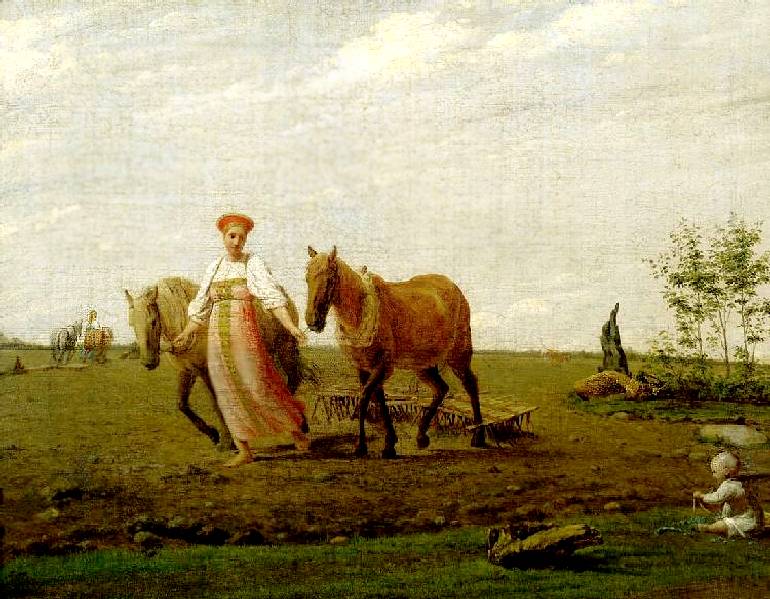 Определите художественное полотно по фрагменту.1.  Напишите, что на нем изображено.2. Напишите название работы и ее автора. Укажите время, когда он жил и творил.3.  Какую часть в композиции занимает представленный фрагмент?4.  Опишите общую композицию работы и укажите количество изображенных на ней фигур.5.  Назовите значимые запоминающиеся детали их место в композиции и функции.6.  Назовите произведения живописного искусства этого же жанра.7.  Укажите известные работы этого же художника._______________________________________________________________Задание 6.В таблице перепутаны понятия и их определения:1. Соотнесите понятия с их определениями.2. Внесите в таблицу ответа буквы, соответствующие цифрам.3. Дайте определение оставшимся понятиям.Ответы:_______________________________________________________________Задание 7.В таблице перепутаны понятия и их определения:1. Соотнесите понятия с их определениями.2. Внесите в таблицу ответа буквы, соответствующие цифрам.3. Дайте определение оставшимся понятиям.Ответы:_______________________________________________________________НомерзаданияБаллы1234567ОбщийбаллПРМДАИАИПГДАОАДЛМНЕЬОФИКСНФКПТЛЬЕИААРПЛЬООК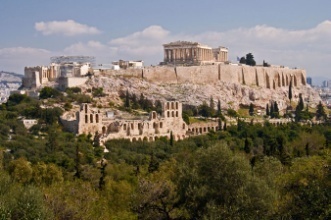 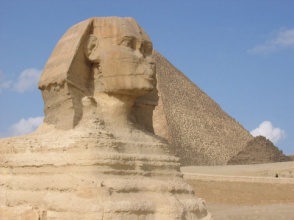 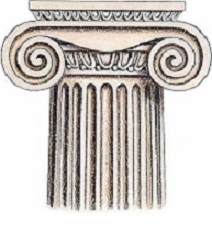 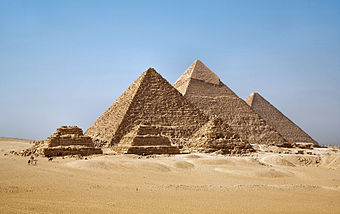 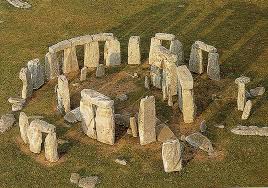 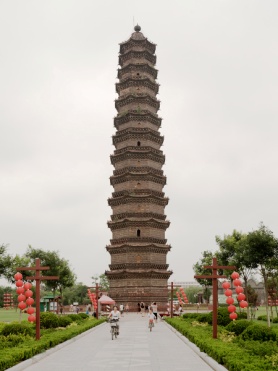 1.2.3.4.5.6.Расшифрованное слово и номер соответствующего изображения. СтранаЗначение понятияКультурно-историческая эпохаПример культурного наследияИСЛАУНСУАПТМНИРГЕФРМУОБЗАААФТАМИЕТ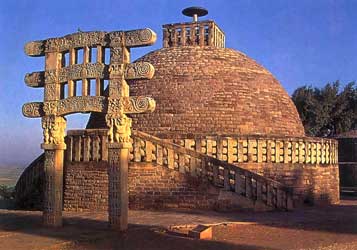 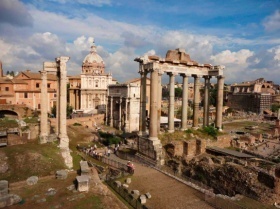 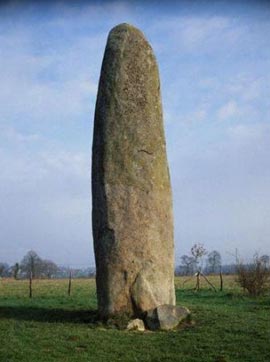 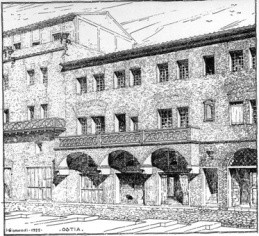 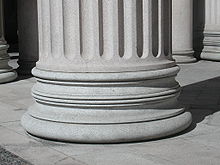 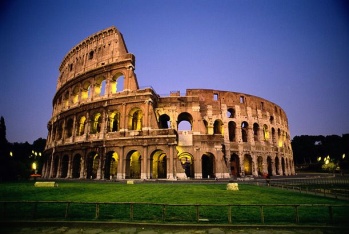 1.2.3.4.5.6.Расшифрованное слово и номер соответствующего изображения. СтранаЗначение понятияКультурно-историческая эпохаПример культурного наследияНазовите автора, название и время создания произведенияНазовите автора, название и время создания произведенияСредства живописиСредства поэзииНазовите автора, название и время создания произведенияНазовите автора, название и время создания произведенияСредства живописиСредства поэзии1.2.3.4.5.6.7.  ПонятияОпределения1  ИконостасА  Предмет, действие, служащее условным обозначением какого-либо понятия, идеи2 ЛубокБ Вытянутое помещение (обычно в базилике), ограниченное с одной или обеих сторон рядом колонн или столбов3 ТриптихВ Перегородка с иконами и резными дверями в православном храме, отделяющая алтарную часть от основной части храма4 СимволГ Народные картинки с подписями, отличаются простотой и доступностью образов5 Неф6 Портал123456ПонятияОпределения1  ЛитургияА   Род профессионального музыкального искусства, сложившийся в США на рубеже ХIХ–ХХ веков на основе синтеза европейской и африканской музыкальной культур2 БлюзБ    Христианское богослужение (обедня), у католиков – месса3 ДжазВ  Сольная лирическая песня американских негров, обычно грустного содержания4Знаменный распевГ   Основной вид древнерусского церковного пения5 Балаган6 Мозаика 123456